                                Cadeia AlimentarCadeia alimentar é a relação entre matéria e energia que os seres vivos utilizam para sobreviver, ou seja, as relações necessárias para a busca de energia por meio da alimentação. De forma simplificada, pode-se classificar como cadeia alimentar a sequência de organismos que servem de alimento uns para os outros.Além da cadeia, outro termo importante é o de teia alimentar. Já que as cadeias alimentares se referem às relações alimentícias, a teia refere-se ao conjunto de cadeias alimentares que compõem um determinado ecossistema. A teia alimentar representa as relações entre as diferentes cadeias, que se complementam e ajudam a equilibrar o meio ambiente.  Níveis tróficosOs níveis tróficos são divididos em três principais ramificações: produtores, consumidores e decompositores. A cadeia alimentar é um dos ciclos que ocorre no meio ambiente, e essa relação ajuda a equilibrar o ecossistema, portanto todas as espécies são extremamente importantes para cada uma das etapas existentes. Supondo que um consumidor secundário seja extinto, por exemplo, isso influenciaria seus consumidores terciários, desequilibrando todas as relações existentes em tal cadeia.  ProdutoresTambém conhecidos como autótrofos, os produtores estão no primeiro nível trófico da cadeia alimentar. Esses seres vivos são responsáveis por produzir seu próprio alimento. As plantas, por exemplo, utilizam os nutrientes do solo e a luz do sol para se alimentarem, ou seja, obterem energia suficiente para sobreviver de forma autossuficiente. Os produtores têm a capacidade de produzir a própria energia através da fotossíntese ou da quimiossíntese. Exemplos: plantas, cianófitas (algas azuis e verdes) e algumas bactérias.ConsumidoresOs consumidores são classificados como seres heterótrofos, ou seja, não possuem a capacidade de produzir o próprio alimento. Os heterótrofos precisam se alimentar de outros seres vivos para obter energia. Essa classificação inclui todos os animais. Existem três níveis de consumidoresAtividade: Baseado no texto acima e em pesquisa na internet ou livros, escolha elementos da natureza e crie uma cadeia alimentar, descrevendo a qual nível trófico  os elementos pertencem, o trabalho pode ser em forma de recorte ou desenho, usem a criatividade, bom estudo!Abaixo segue exemplo de cadeia alimentar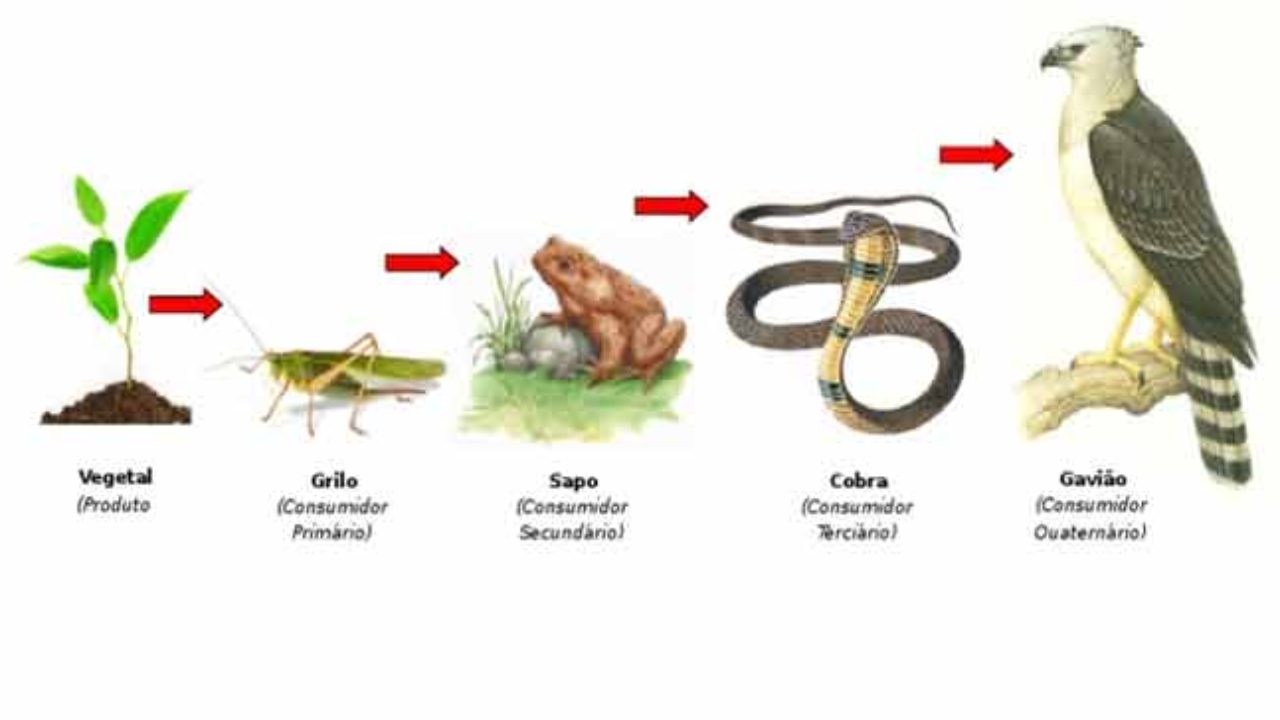 Atividades de  Ciências .Diretora: Marta Maria FalchettiDiretora adjunta: Ana Maria Epeling TurminaCoordenadora: Tânia Gonçalves da Silva BressanOrientadora: Marinez Zanetti ZagoSecretária:  Roseli Aparecida Fiuza da Rosa CivieroAtividades de  Ciências .Diretora: Marta Maria FalchettiDiretora adjunta: Ana Maria Epeling TurminaCoordenadora: Tânia Gonçalves da Silva BressanOrientadora: Marinez Zanetti ZagoSecretária:  Roseli Aparecida Fiuza da Rosa CivieroAtividades de  Ciências .Diretora: Marta Maria FalchettiDiretora adjunta: Ana Maria Epeling TurminaCoordenadora: Tânia Gonçalves da Silva BressanOrientadora: Marinez Zanetti ZagoSecretária:  Roseli Aparecida Fiuza da Rosa CivieroProfessor (a): Thiago DalmolinProfessor (a): Thiago DalmolinProfessor (a): Thiago DalmolinData: maio de 2020Aluno (a):Aluno (a):Turma: 7 anoNota: